Western Australia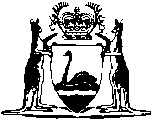 Offshore Minerals (Registration Fees) Act 2003Offshore Minerals (Registration Fees) Regulations 2010Western AustraliaOffshore Minerals (Registration Fees) Regulations 2010Contents1.	Citation	12.	Commencement	13.	Prescribed percentage for s. 4(1)	14.	Prescribed minimum amount for s. 4(3)	15.	Prescribed amount for s. 6(1)	16.	Prescribed amount for s. 7(1)	2NotesCompilation table	3Western AustraliaOffshore Minerals (Registration Fees) Act 2003Offshore Minerals (Registration Fees) Regulations 20101.	Citation		These regulations are the Offshore Minerals (Registration Fees) Regulations 2010.2.	Commencement		These regulations come into operation as follows —	(a)	regulations 1 and 2 — on the day on which these regulations are published in the Gazette;	(b)	the rest of the regulations — on the day on which the provisions of the Offshore Minerals Act 2003, other than sections 1 and 2, come into operation.3.	Prescribed percentage for s. 4(1)		For the purposes of section 4(1) of the Act, the prescribed percentage is 1.5%.4.	Prescribed minimum amount for s. 4(3)		For the purposes of section 4(3) of the Act, the prescribed minimum amount is $600.5.	Prescribed amount for s. 6(1)		For the purposes of section 6(1) of the Act, the prescribed amount is $3 000.6.	Prescribed amount for s. 7(1)		For the purposes of section 7(1) of the Act, the prescribed amount is $3 000.Notes1	This is a compilation of the Offshore Minerals (Registration Fees) Regulations 2010.  The following table contains information about those regulations.Compilation tableCitationGazettalCommencementOffshore Minerals (Registration Fees) Regulations 201017 Dec 2010 p. 6397-402r. 1 and 2: 17 Dec 2010 (see r. 2(a));
Regulations other than r. 1 and 2: 1 Jan 2011 (see r. 2(b) and Gazette 17 Dec 2010 p. 6350)